ВСЕРОССИЙСКАЯ ОНЛАЙН-КОНФЕРЕНЦИЯ 
«ГОСЗАКУПКИ В МЕДИЦИНЕ-2020»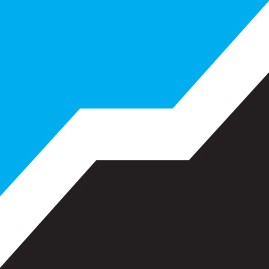 О Федеральной электронной площадке ТЭК-ТоргТЭК-Торг – федеральная электронная торговая площадка для проведения закупок в соответствии с федеральным законом 
от 5 апреля 2013 г. №44-ФЗ «О контрактной системе в сфере закупок товаров, работ, услуг для обеспечения государственных и муниципальных нужд», закупок компаний с государственным участием, коммерческих закупок, имущественных торгов, малых закупок. По данным мониторинга Минфина России ТЭК-Торг входит в тройку лидеров площадок, работающих в рамках 223-ФЗ. На сегодняшний день на федеральной электронной площадке размещают государственные закупки более 40 региональных уполномоченных органов, более 70 уполномоченных органов муниципального уровня и более 200 федеральных заказчиков. Федеральная площадка ТЭК-Торг признана самой динамично развивающейся площадкой с секторе госзакупок в России.